附  件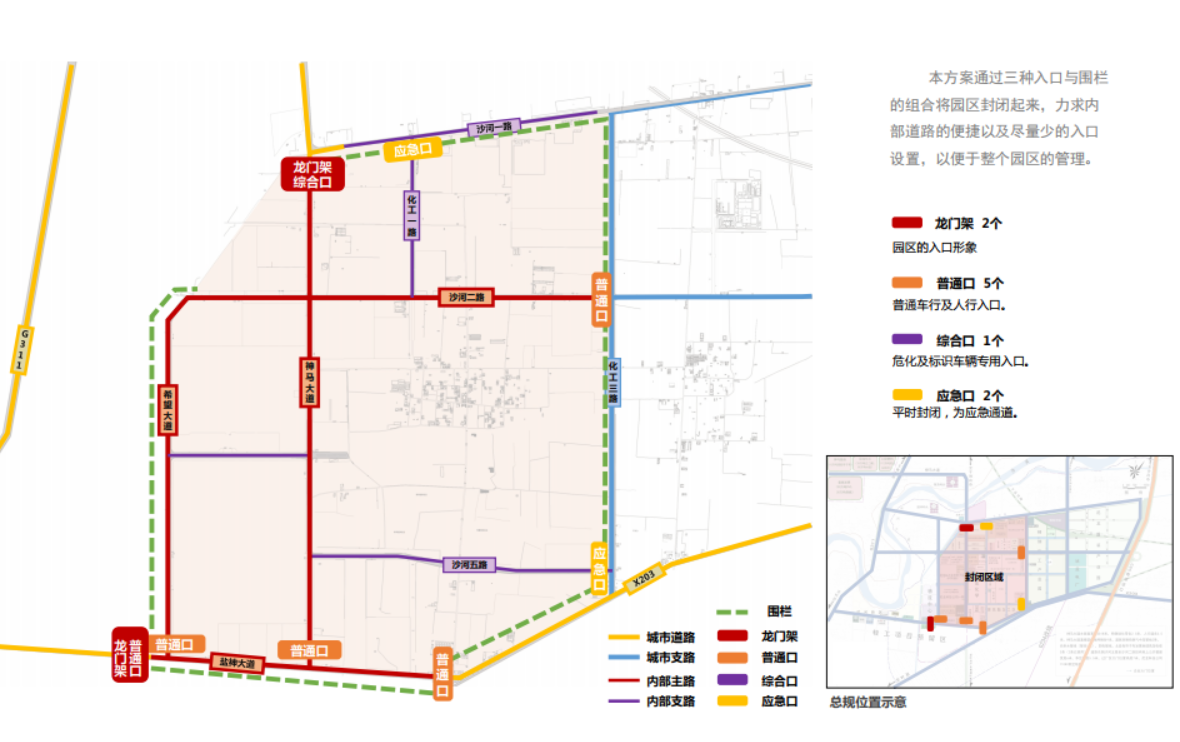 